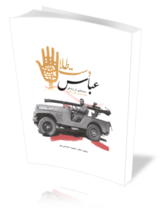 نویسنده: محبوبه معراجی‌پور
ناشر: فاتحان
موضوع كتاب: ادبیات
موضوع كتاب: تاریخ
نوبت چاپ: اول
تاریخ چاپ: ۱۳۹۱
تازه‌ترین کتاب مورد اشاره و تحسین رهبر انقلابرهبر انقلاب در مورد این کتاب فرمودند: «کتاب این آقای حاج عباس دست طلا را که مفصل و با جزئیات [گفته] خواندم. خیلی خوب بود انصافاً؛ مخصوصاً کتاب ایشان؛ هم مطلب در آن زیاد بود، هم آثار صفا و صداقت در آن کاملاً محسوس بود و انسان می‌دید. خداوند ان‌شاءالله فرزند شهید ایشان را با پیغمبر محشور کند و خودشان را هم محفوظ بدارد.»یکی از تازه‌ترین کتب مورد اشاره و تحسین رهبر معظم انقلاب، یک کتاب جنگی و حماسی نیست؛ یعنی فقط جنگی نیست. بلکه یک کتاب اقتصادی است؛ یک کتاب کار است.

«در دوران جنگ تحمیلی، یکی از مشکلات ما، از کار افتادن دستگاه‌های ما، بمباران شدن مراکز گوناگون ما، تهیدست ماندن نیروهای ما از وسایل لازم ـ مثل وسایل حمل و نقل و این چیزها ـ بود. یک عده افراد صنعتگر، ماهر، مجرّب، راه افتادند از تهران و شهرستان‌ها ـ که بنده در اوایل جنگ خودم شاهد بودم، این‌ها را می‌دیدم؛ اخیراً هم بحمدالله توفیق پیدا کردیم، یک جماعتی از این‌ها آمدند؛ آن روز جوان بودند، حالا سنّی از آن‌ها گذشته، اما همان انگیزه و همان شور در آن‌ها هست ـ رفتند داخل میدان‌های جنگ، در صفوف مقدم، بعضی‌هایشان هم شهید شدند؛ تعمیرات کردند، ساخت‌وساز کردند، ساخت‌وسازهای صنعتی؛ این پل‌های عجیب و غریبی که در جنگ به درد نیروهای مسلح ما خورد، امکانات فراوان، خودرو، جاده، امثال این‌ها، به‌وسیله‌ی همین نیروهای مجرب و ماهر به‌وجود آمد؛ امروز هم هستند، امروز هم در کشور ما الی‌ماشاءالله؛ تحصیل‌کرده نیستند، اما تجربه‌ و مهارتی دارند که گاهی از تحصیل‌کرده‌ها هم بسیار بیشتر و بهتر و مفیدتر است؛ این هم یکی از امکانات نیروهای ما است؛ هم در کشاورزی این را داریم، هم در صنعت داریم.


«این کاری که اخیراً شروع شده که از شماها با این جزئیات و ریزه‌کاری‌ها خاطرات می‌گیرند، این هم کار خیلی خوبی است. ما دو جلد از این کتاب‌های شما را خواندیم، یکی  کتاب آقای بنایی را خواندم یکی هم کتاب این آقای حاج عباس دست طلا را که مفصل و با جزئیات [گفته] خواندم. خیلی خوب بود انصافاً؛ مخصوصاً کتاب ایشان؛ هم مطلب در آن زیاد بود، هم آثار صفا و صداقت در آن کاملاً محسوس بود و انسان می‌دید. خداوند ان‌شاءالله فرزند شهید ایشان را با پیغمبر محشور کند و خودشان را هم محفوظ بدارد(